Prot .n. 0004977   IV.1                                                                                  Amantea, 14/09/2023.                            Ai docenti delle classi seconde;Agli Esercenti la Responsabilità genitoriale delle classi seconde,Agli alunni delle classi seconde,Al sito WEB,In atti.Oggetto: EVENTO ENO: RETE MONDIALE PER LO SVILUPPO SOSTENIBILE ED IL RISPETTO DELLA NATURA - PLANT FOR PEACE – Piantumazione Albero di Pompelmo nel cortile scolastico - Agenda 2030. 20 Settembre 2023- Ore 11,00 – Cortile scuola.In riferimento a quanto all’oggetto, si porta a conoscenza che mercoledì 20 Settembre 2023 dalle h. 11,00, si terrà l’evento in oggetto rivolto agli studenti di tutte le classi seconde dell’Istituto. Parteciperà la Responsabile Regionale dell’Eno, Dott.ssa Paola Cassano.La prof.ssa Vogliotti Ivana, Responsabile Agenda 2030, docente di Italiano presso questa Istituzione, è invitata a partecipare per tutta la durate dell’incontro.All’evento sono invitati a partecipare i docenti e gli studenti del gruppo Inclusione.L’evento, che prevede la piantumazione di un albero di Pompelmo, gentilmente donato da un Esercente commerciale del territorio, si svolgerà nel cortile del Polo Scolastico.All’incontro gli alunni saranno sorvegliati dai docenti in orario, che vigileranno per la corretta partecipazione.Si raccomanda l’obbligo della sorveglianza.A conclusione dell’evento, gli alunni riprenderanno il regolare svolgimento delle lezioni.  Considerata l’importanza ed il valore formativo dell’iniziativa, che rientra nella progettazione dell’Agenda 2030, si confida sulla preziosa collaborazione di tutti i docenti e di tutto il personale, con particolare riferimento alla puntualità con la quale le classi debbono recarsi nel cortile per l’evento in oggetto, onde evitare sovrapposizioni e assembramenti. Gli studenti avranno cura del rispetto della tipologia dell’ambiente individuato.Certa della consueta collaborazione, si porgono distinti saluti.Si allega locandina dell’evento.La Dirigente Scolastica, Prof.ssa Angela De Carlo(Firma autografa sostituita a mezzo stampa ai sensi dell’art. 3 comma 2 D.lgs n° 39/93).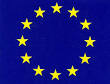 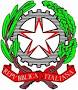 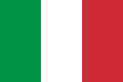 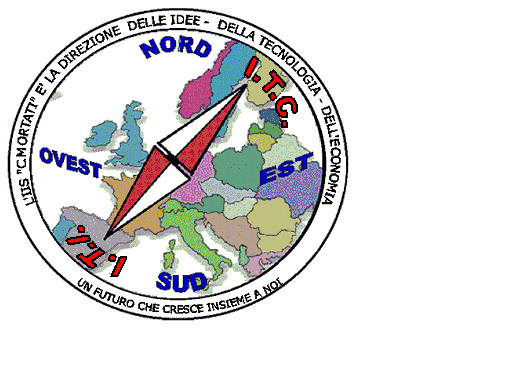 MIUR USR CALABRIADistretto Scolastico n. 17 di Amantea (CS)ISTITUTODI  ISTRUZIONE  SUPERIORELicei : Scientifico – Scienze Umane – Scienze ApplicateIstituto Professionale: Odontotecnico – Manutenzione ed Ass. Tecn.Istituto Tecnico: Chimica, M. e.B.  – Amm.Fin.Marketing – Elettronico – NauticoVia S.Antonio – Loc. S.Procopio - 87032  AMANTEA (CS)Centralino  0982/ 41969 – Sito:www.iispoloamantea.edu.itE-mail: CSIS014008@istruzione.itPosta. Cert.:CSIS014008@pec.istruzione.itCodice Fiscale 86002100781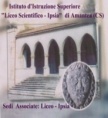 